DECLARAÇÃO DE CONCORDÂNCIA 
Declaramos que concordamos com a submissão e eventual publicação na Revista Verde de Agroecologia e Desenvolvimento Sustentavel (RVADS), do artigo intitulado: Produtividade de almeirão orgânico afetada pela qualidade da muda produzida com substratos alternativos, dos autores abaixo relacionados, tendo como Autor Correspondente o Sr. Thays Lemos Uchôa, que ficará responsável por sua tramitação e correção. Declaramos, ainda, que o referido artigo se insere na área de conhecimento: ciências agrárias, tratando-se de um trabalho original, em que seu conteúdo não foi ou não está sendo considerado para publicação em outra Revista, quer seja no formato impresso e/ou eletrônico.
Local e data: Rio Branco-AC 17 agosto 2017ORDEM DOS AUTORES NO ARTIGO 
Thays;Waldiane; Sebastião; Luís Gustavo; Regina; Nilciléia; NOME COMPLETO DOS AUTORESThays Lemos Uchôa; Waldiane Araújo de Almeida; Sebastião Elviro de Araújo Neto; Luís Gustavo de Souza e Souza; Regina Lúcia Félix Ferreira; Nilciléia Mendes da Silva; 
ASSINATURA
 
 
 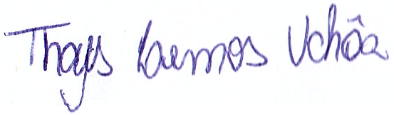 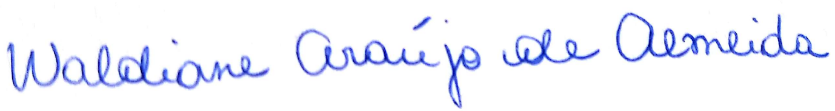 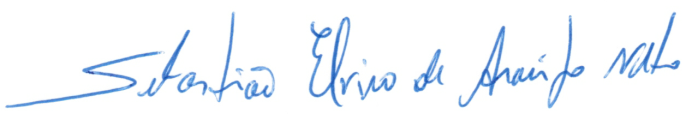 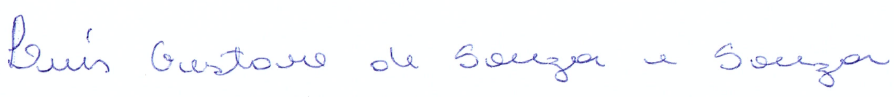 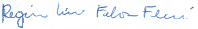 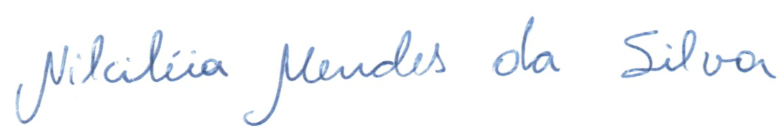 